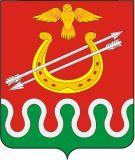 АДМИНИСТРАЦИЯ БОЛЬШЕКОСУЛЬСКОГО СЕЛЬСОВЕТАБОГОТОЛЬСКОГО РАЙОНАКРАСНОЯРСКОГО  КРАЯПОСТАНОВЛЕНИЕ« 30 »  декабря 2022 г            с. Большая Косуль                                    №  90-пО создании пункта подключения к сети Интернет в помещении администрации муниципального образования Большекосульский сельсовет	В соответствии со статьей 10 Федерального закона от 09.02.2009 № 8-ФЗ «Об обеспечении доступа к информации о деятельности государственных органов и органов местного самоуправления», ПОСТАНОВЛЯЮ:1.Создать пункт подключения к сети Интернет в помещении администрации муниципального образования Большекосульский сельсовет по адресу: Красноярский край, Боготольский район, с. Большая Косуль, ул.Просвещения, д. 2Б.2. Утвердить Порядок работы пункта подключения к сети Интернет согласно приложению.3.Заместителю главыБольшекосульскогосельсовета  Симон И.С.  организовать работу пункта подключения к сети Интернет.4. Ответственным  за эксплуатацию автоматизированного рабочего места (персонального компьютера) пункта подключения к сети Интернет назначить специалистаII категории администрации Большекосульского сельсовета  Гуркову И.В.(по согласованию).5. Контроль за исполнением постановления оставляю за собой.6.Настоящее постановление разместить на официальном сайте Боготольского района в сети Интернета www.bogotol-r.ru на странице Большекосульского сельсовета.       7. Постановление официально обнародовать (доведение до всеобщего сведения) и осуществляется в течение 7 дней со дня принятия муниципального правового акта путем вывешивания его текста в общественных местах.ГлаваБольшекосульского сельсовета                           Т.Ф. ПоторочинаПриложениек   постановлению  от 30.12.2022г N 90-пПОРЯДОКРАБОТЫ ПУНКТА ПОДКЛЮЧЕНИЯ К СЕТИ ИНТЕРНЕТНастоящий Порядок работы пункта подключения к сети Интернет (далее - Порядок) регламентирует работу пункта подключения к сети Интернет, созданного для обеспечения права неограниченного круга лиц на доступ к информации о деятельности государственных органов и органов местного самоуправления.1.Пункт подключения к сети Интернет работает по графику работы администрации муниципального образованияБольшекосульский сельсовет, в помещении которой размещается этот пункт.2.Граждане получают доступ к информации в пункте подключения к сети Интернет после соответствующей записи в Журнале регистрации, где указывается фамилия, имя и отчество гражданина, его почтовый адрес, дата и время обращения, продолжительность сеанса работы на автоматизированном рабочем месте (персональном компьютере).3.За порчу оборудования пункта подключения к сети Интернет граждане несут ответственность в соответствии с законодательством.4.Должностные лица, ответственные за эксплуатацию автоматизированного рабочего места (персонального компьютера) пункта подключения к сети Интернет, оказывают справочную и консультативную помощь пользователям информацией при работе на персональном компьютере.5. Время доступа к сети Интернет ограничивается временем, необходимым для получения запрашиваемой информации.